Vallgrassa, Centre Experimental de les ArtsParc del Garraf - Begues                  Del 7 de novembreal 31 de desembre del 2021Divendres, dissabtes i diumenges de 10 a 14 hEspai Fotogràfic Humberto RivasLA SIERRA DE TRAMONTANAArturo BlascoFOTOGRAFIA Inauguració: diumenge, 12 de desembre, a les 12 h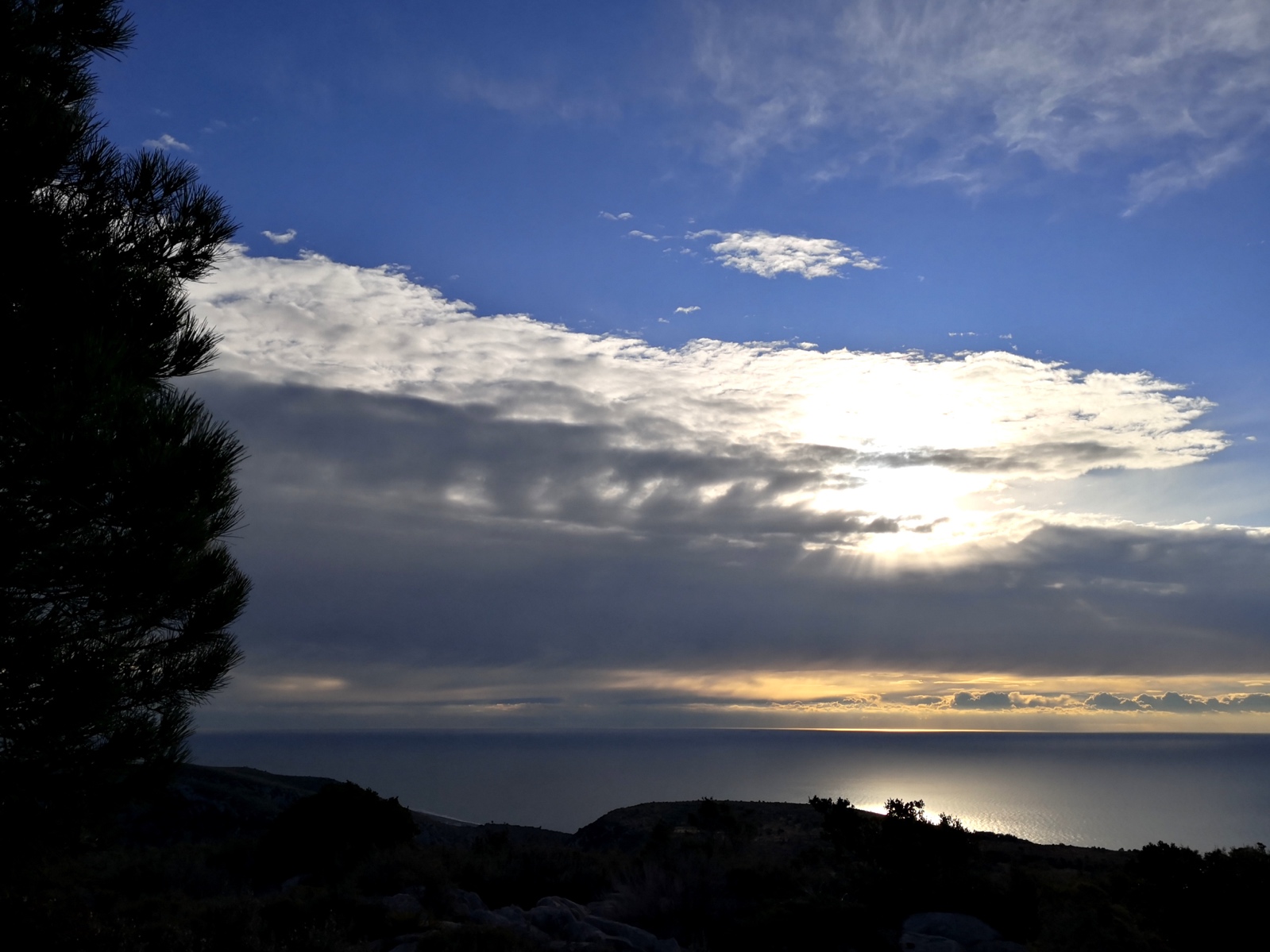 